9	рассмотреть и утвердить Отчет Директора Бюро радиосвязи в соответствии со Статьей 7 Конвенции:9.1	о деятельности Сектора радиосвязи в период после ВКР-15;9.1 (9.1.4)	Резолюция 763 (ВКР-15) − Станции на борту суборбитальных аппаратовВведениеВ исследованиях 5-й Исследовательской комиссии МСЭ-R рассматривается определение понятия "суборбитальный полет" и его влияние на регламентарные вопросы, в частности предполагается, что в целях полета в верхних слоях атмосферы в соответствии с аэронавигационным регламентом, станцию на борту суборбитального аппарата можно также считать наземной станцией либо земной станцией, даже если часть полета проходит в космосе.Ожидается, что проект Отчета МСЭ-R M.[SUBORBITAL VEHICLES] будет одобрен 5-й Исследовательской комиссией до ВКР-19*.Кроме того, по-видимому, нет необходимости запрашивать принятия каких-либо мер на ВКР-19, поэтому на данном этапе внесения изменений в Регламент радиосвязи не требуется.ПредложенияNOC	EUR/16A21A4/1СТАТЬЯ 5Распределение частотОснования:	По итогам работы, проведенной в 5-й Исследовательской комиссии МСЭ-R, в Отчете ПСК в отношении Статьи 5 Регламента радиосвязи предлагается только метод NOC.SUP	EUR/16A21A4/2РЕЗОЛЮЦИЯ  763  (ВКР-15)Станции на борту суборбитальных аппаратовОснования:	По завершении ВКР-19 в этой Резолюции более нет необходимости.______________Всемирная конференция радиосвязи (ВКР-19)
Шарм-эль-Шейх, Египет, 28 октября – 22 ноября 2019 года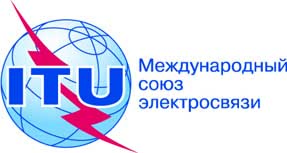 ПЛЕНАРНОЕ ЗАСЕДАНИЕДополнительный документ 4
к Документу 16(Add.21)-R7 октября 2019 годаОригинал: английскийОбщие предложения европейских странОбщие предложения европейских странПредложения для работы конференцииПредложения для работы конференцииПункт 9.1(9.1.4) повестки дняПункт 9.1(9.1.4) повестки дня